Thursday 21.05.2020Fluent in Five+  =180 ÷ 10 =817 – 109 = 7 x 12 =56 ÷ __ = 7Times Table RockstarsSpend 10 minutes on TT Rockstars (ON SOUNDCHECK PLEASE!)Maths TaskToday you will continue with your 7 times table work, looking at the multiplication and division facts.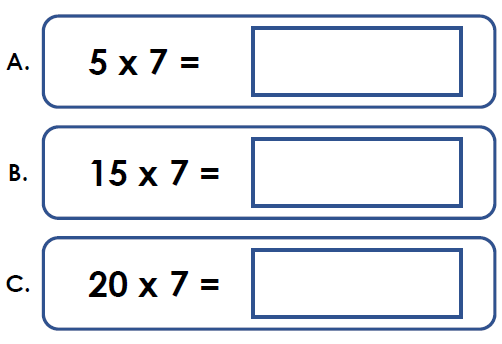 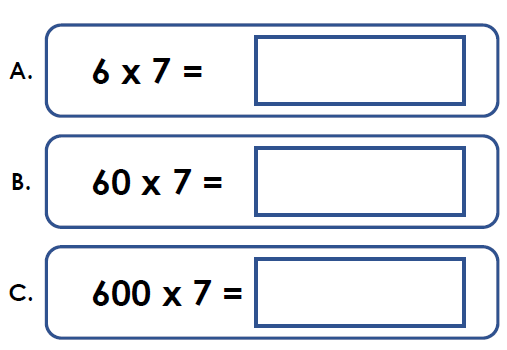 1)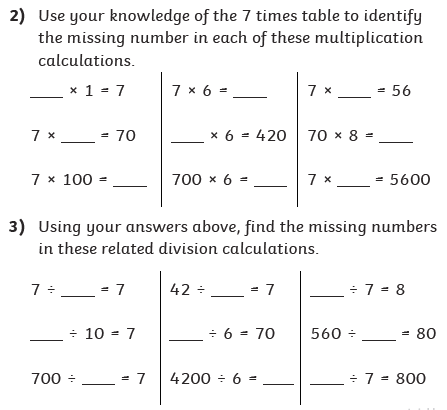 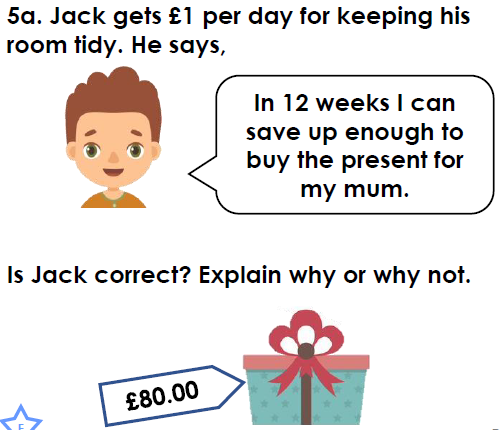 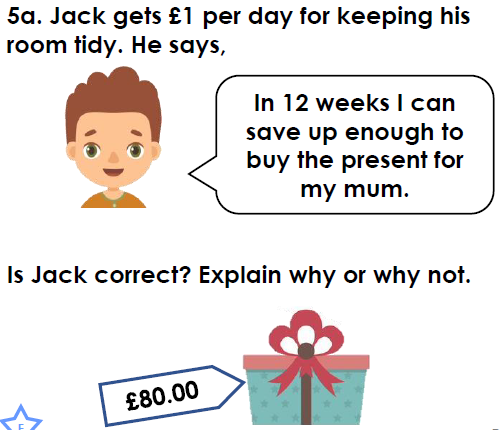 